Ո Ր Ո Շ ՈՒ Մ31 մայիսի  2023 թվականի N 934-ԱՍԵՓԱԿԱՆՈՒԹՅԱՆ ԻՐԱՎՈՒՆՔՈՎ  ՍԵՐԳԵՅ ՊԱՐՍԵՂՈՎԻՆ,  ՌԱԻՍԱ ՊԱՐՍԵՂՈՎԱՅԻՆ,  ՎԱԼԵՐԻ ՊԱՐՍԵՂՈՎԻՆ,  ԿԱՐԻՆԵ ՊԱՐՍԵՂՈՎԱՅԻՆ, ԱՆԻ ՍԱՐԳՍՅԱՆԻՆ ԵՎ  ՍՈՆԱ ՍԱՐԳՍՅԱՆԻՆ  ՊԱՏԿԱՆՈՂ, ԿԱՊԱՆ ՀԱՄԱՅՆՔԻ ՎԱՆԵՔ  ԳՅՈՒՂՈՒՄ ԳՏՆՎՈՂ  ԳՈՒՅՔԵՐԻՆ  ՀԱՍՑԵՆԵՐ ՏՐԱՄԱԴՐԵԼՈՒ ՄԱՍԻՆ   Ղեկավարվելով «Տեղական ինքնակառավարման մասին» Հայաստանի Հանրապետության օրենքի 35-րդ հոդվածի 1-ին մասի 22-րդ, 24-րդ կետերով, համաձայն Հայաստանի Հանրապետության կառավարության 2005 թվականի դեկտեմբերի 29-ի             N 2387-Ն որոշման, հիմք ընդունելով  Անի Սարգսյանի դիմումը․  ո ր ո շ ու մ  ե մՍեփականության իրավունքով Սերգեյ Պարսեղովին, Ռաիսա Պարսեղովային, Վալերի Պարսեղովին, Կարինե Պարսեղովային, Անի Սարգսյանին և Սոնա Սարգսյանին պատկանող Կապան համայնքի Վանեք գյուղում գտնվող գույքերին տրամադրել հասցեներ0.4276հա   բնակավայրերի նշանակության հողամասին  և նրա վրա առկա 126.9 քառ․մ մակերեսով բնակելի տանը՝ Սյունիքի մարզ, Կապան համայնք, գյուղ Վանեք, Տանձուտ թաղամաս, թիվ 10 բնակելի տուն։ 0.083հա   բնակավայրերի նշանակության հողամասին  և  նրա վրա առկա 33.8 քառ․մ մակերեսով գոմին՝ Սյունիքի մարզ, Կապան համայնք, գյուղ Վանեք, Տանձուտ թաղամաս, թիվ 14/1։      ՀԱՄԱՅՆՔԻ ՂԵԿԱՎԱՐ                          ԳԵՎՈՐԳ ՓԱՐՍՅԱՆ   2023թ. մայիսի 31
     ք. Կապան
ՀԱՅԱՍՏԱՆԻ ՀԱՆՐԱՊԵՏՈՒԹՅԱՆ ԿԱՊԱՆ ՀԱՄԱՅՆՔԻ ՂԵԿԱՎԱՐ
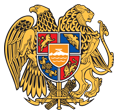 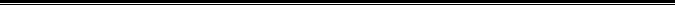 Հայաստանի Հանրապետության Սյունիքի մարզի Կապան համայնք 
ՀՀ, Սյունիքի մարզ, ք. Կապան, +374-285-42036, 060521818, kapan.syuniq@mta.gov.am